Publicado en ciudad de México el 13/08/2019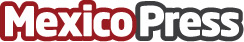 "Redondea un Hogar", la campaña de Petco que suma esfuerzos a favor de las mascotas A tan solo seis años de haber abierto su primera tienda, Petco ha logrado reintegrar a poco más de 40 mil mascotas en hogares, lo que la coloca como una de las principales empresas en el cuidado de animales de compañía en nuestro paísDatos de contacto:FWD ConsultoresNota de prensa publicada en: https://www.mexicopress.com.mx/redondea-un-hogar-la-campana-de-petco-que-suma Categorías: Mascotas Solidaridad y cooperación http://www.mexicopress.com.mx